            CASSELMAN PUBLIC LIBRARY    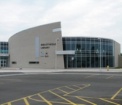 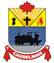 764, BRÉBEUF St., P.O. Box 340CASSELMAN, ONK0A 1M0Tel : 613-764-5505  Fax : 613-764-5507
NOTE TO THE BOARD MEMBERS :
FOR YOUR INFORMATION, BY-LAWS IN THE ‘GOV’ SECTION ARE SUBMITTED FOR YOUR UPDATE AND/OR APPROVAL.

The orientation of new members is necessary in order to attain a common and shared understanding of the authority and role of the library board.  This policy sets out the requirements for board orientation.Board members shall be given a thorough orientation within two months of their appointment to the library board. 
The Chief Executive Officer (CEO) and the board chair shall be responsible for developing an agenda to provide an orientation which shall include, but not be limited to : Information on the library’s vision, mission and valuesAn overview of the Public Libraries Act, R.S.O. 1990, c. P.44An overview of the board bylaws and governance policies A discussion on the purpose, structure, code of conduct and function of the library boardA tour of the library and an introduction to employees and services 3.    Each board member will receive : The current Casselman Public Library Policy Manual The library’s current planning documentA copy and overview of the annual operating plan and the current budgetAn application for library membershipPublic Libraries Act R.S.O. 1990A copy of the Library Board Orientation Kit (Southern Ontario Library Service)A copy of Cut to the Chase : Ontario Public Library Governance at a Glance (Ontario Library Boards’ Association).4.   Board members will receive training on the accessibility standards set out in the Regulations of the Accessibility for Ontarians with Disability Act (2005), including training on the Human Rights Code as it pertains to persons with disabilities.














Related Documents:
Casselman Public Library.  Gov 10 –  Board Training 
Ontario Library Boards’ Association. Cut to the Chase : Ontario Public Library Governance at a Glance. (2012)
Ontario Regulation 191/11, Integrated Accessibility Standards
Ontario Regulation 429/07, Accessibility Standards for Customer Service
Southern Ontario Library Service. Library Board Orientation Kit. (2014)Policy Type:GovernancePolicy Number:GOV-02Policy Title:Board OrientationInitial Policy Approval Date:  
June 22nd, 2017Last Review/Revision Date:
November 22nd, 2021Year of Next Review:
November 22nd, 2026